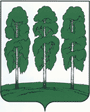 АДМИНИСТРАЦИЯ БЕРЕЗОВСКОГО РАЙОНАХАНТЫ-МАНСИЙСКОГО АВТОНОМНОГО ОКРУГА – ЮГРЫРАСПОРЯЖЕНИЕот  20.06.2022 		        		                                                                  № 414-рпгт. БерезовоО признании утратившими силу некоторых муниципальных правовыхактов администрации Березовского района  В целях приведения муниципальных правовых актов администрации Березовского района в соответствие с действующим законодательством:1. Признать утратившими силу распоряжения администрации Березовского района:- от 15 апреля 2019 года № 270-р «Об утверждении публичной декларации о результатах реализации мероприятий муниципальной программы «Формирование современной городской среды в Березовском районе»;- от 08 июня 2022 года № 381-р «О внесении изменений в распоряжение администрации Березовского района от 15.04.2019 № 270-р «Об утверждении публичной декларации о результатах реализации мероприятий муниципальной программы «Формирование современной городской среды в Березовском районе».2. Разместить настоящее распоряжение на официальном веб-сайте органов местного самоуправления Березовского района.3. Настоящее распоряжение вступает в силу после его подписания и распространяется на правоотношения, возникшие с 01 января 2022 года.Глава района                                                                                                      П.В. Артеев